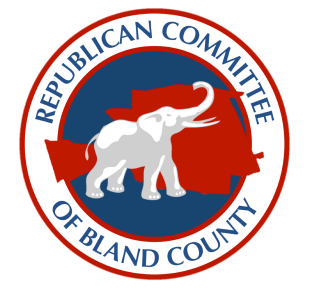 BLAND COUNTY REPUBLICAN COMMITTEE OFFICIAL CALL for a PARTY CANVASSJune 1, 2021 from 2PM to 7 PMAs Chairman of the Bland County Republican Committee, and pursuant to the Plan of Organization and as recommended and directed by the Committee, I, K. Adam Kidd do hereby issue this call for a Party Canvass of the Bland County Republican Party to be held at the Rocky Gap United Methodist Church in Rocky Gap, Virginia, 12508 N Scenic Hwy, Rocky Gap, VA 24366, starting at 2PM and ending at 7PM local time on April 26, 2021, for the following purposes:Nominating a candidate for the board of supervisors (District 2 - Seddon); andNominating a candidate for the board of supervisors (District 4 - Rocky Gap)Qualifications for ParticipationAll legal and qualified voters of Bland County under the laws of the Commonwealth of Virginia, regardless of race, religion, national origin or sex, who are in accord with the principles of the Republican Party and who, if requested, express in open meeting either orally or in writing as may be required, their intent to support all of its nominees for public office in the ensuing election, may participate as members of the Republican Party of Virginia in its mass meetings, party canvasses, conventions or primaries encompassing their respective election districts. In addition to the foregoing, to be in accord with the principles of the Republican Party, unless otherwise stipulated by the appropriate Official Committee, a person otherwise qualified hereunder shall not have participated in Virginia in the nomination process of a party other than the Republican Party within the last five years. A single exception to this shall be approved for a voter that renounces affiliation with any other party in writing, and who expresses in writing that he/she is in accord with the principles of the Republican Party and intends, at the time of this writing, to support the nominees of the Republican Party in the future. Any voter that utilizes the forgoing exception, and thereafter participants in the nomination process of a party other than the Republican Party, shall not have the benefit of the exception thereafter. *Voters will be required to produce a valid form of photo identification in order to participate in the aforementioned Party Canvass.*Filing RequirementsAll candidates for the nomination for the board of supervisors in District 2 - Seddon and District 4 - Rocky Gap at said Party Canvass shall deliver a written statement to:K. Adam Kidd, Chairman of the Bland County Republican Committee,P.O. Box 3Bastian, Virginia, 24314By mail or in person, no later than Friday, April 23, 2021, at 5:00 PM local time. Postmarks will not govern. The required written statement shall be: the Declaration of Candidacy for the Bland County Republican Committee nomination to the Board of Supervisors. Only pre-filed candidates will be considered for the nomination at the Party Canvass. In the event no nominations are contested, the party canvass will be cancelled and all candidates who pre-filed in good order will be declared the republican nominees. In the event an office is left without a nominee after the party canvass, the Executive Committee of the Bland County Republican Party shall vote on a candidate, if one comes forward. The Pre-File form (Declaration of Candidacy for the Bland County Republican Committee nomination to the Board of Supervisors) can be obtained by contacting the Chairman of the Republican Party of Bland County at blandrepublicans@gmail.com, or downloaded from the Bland County GOP’s website at http://blandgop.org, Virginia 9th Congressional District Republican Committee’s website at http://va9gop.org/ or www.virginia.gop.There will be NO registration fee to participate in the party canvass.The committee voted to waive the requirement to publish this call in a local newspaper. Call posted at http://blandgop.org,  http://va9gop.org/, and at http://www.virginia.gop PAID FOR AND AUTHORIZED BY BLAND COUNTY REPUBLICAN COMMITTEE